I смена_________________________________________________________________________________________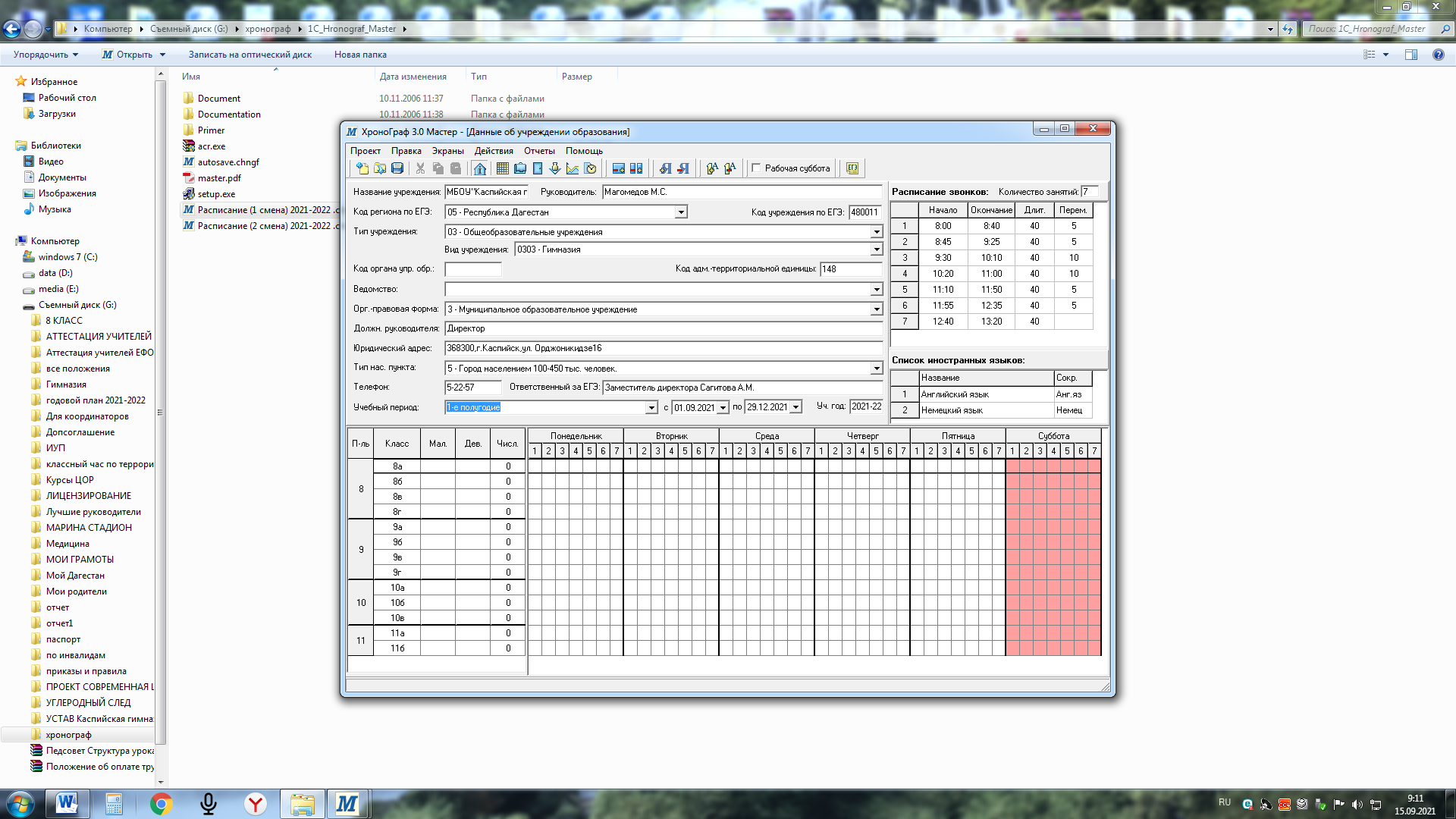                          II смена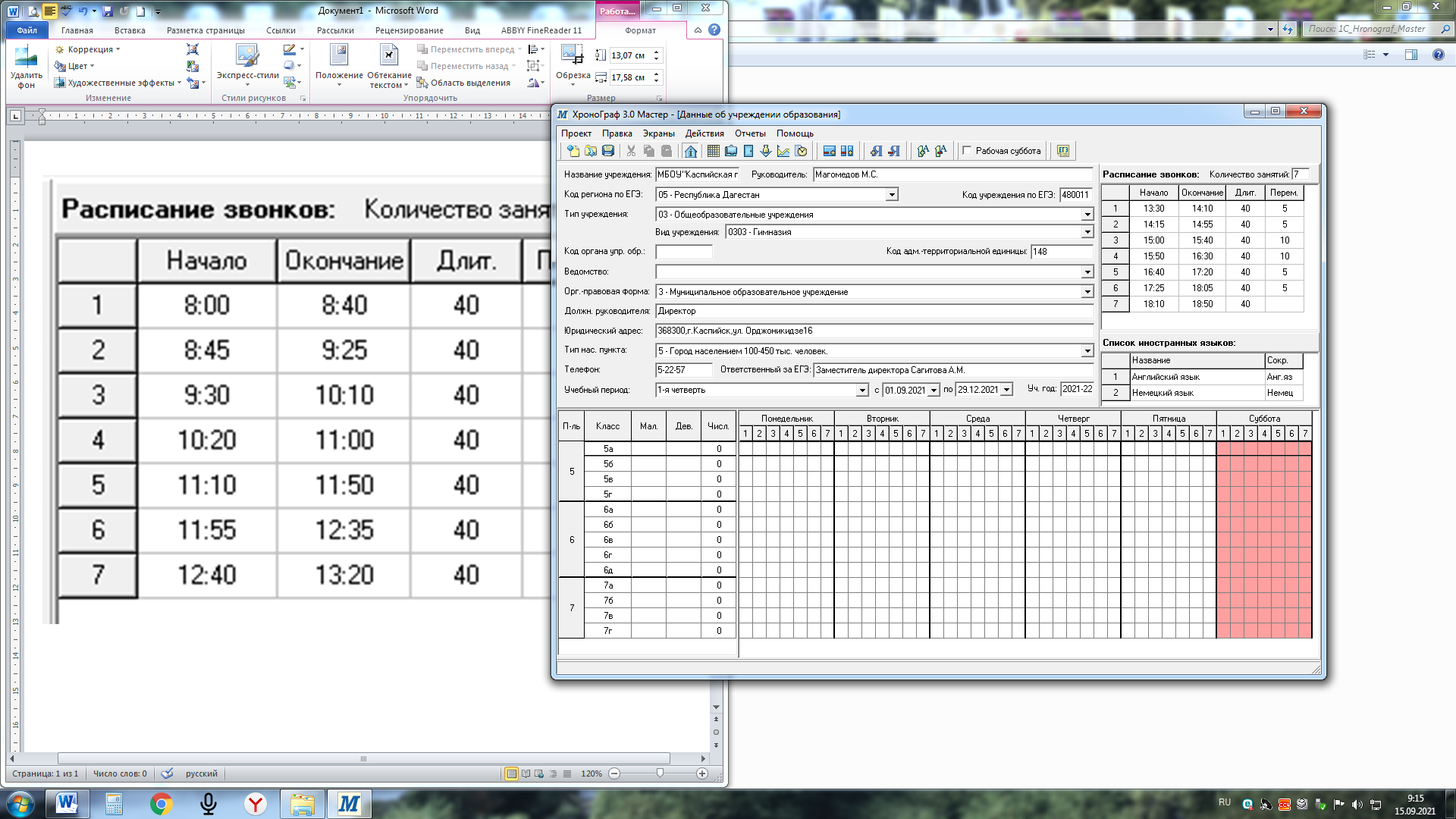 